Publicado en Granada el 04/11/2019 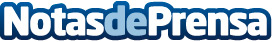 El Ministerio de Educación informa sobre el aumento de alumnado en FP, ante el nuevo escenario laboralLas enseñanzas no universitarias siguen irrumpiendo en el panorama formativo, en cuanto a elección de estudios por parte del alumnado español. Y es que los conocimientos técnicos que proporciona la Formación Profesional, en su caso, son altamente demandados en las ofertas de trabajo actuales, por encima de otro tipo de aprendizaje como puede ser el adquirido en la UniversidadDatos de contacto:CFI Reina Isabel858103230Nota de prensa publicada en: https://www.notasdeprensa.es/el-ministerio-de-educacion-informa-sobre-el Categorias: Nacional Educación Formación profesional Universidades http://www.notasdeprensa.es